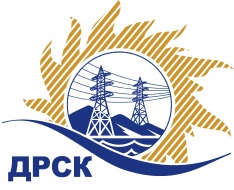 Акционерное Общество«Дальневосточная распределительная сетевая  компания»ПРОТОКОЛ № 509/УР-РЗакупочной комиссии по аукциону в электронной форме с участием только субъектов МСП на право заключения договора на выполнение работ «Ремонт зданий СП ПЦЭС, филиала ПЭС» (закупка 755 повторно раздела 1.1. ГКПЗ 2019 г.)СПОСОБ И ПРЕДМЕТ ЗАКУПКИ: аукцион в электронной форме с участием только субъектов МСП на право заключения договора на выполнение работ «Ремонт зданий СП ПЦЭС, филиала ПЭС» (закупка 755.1 раздела 1.1. ГКПЗ 2019 г.).КОЛИЧЕСТВО ПОДАННЫХ ЗАЯВОК НА УЧАСТИЕ В ЗАКУПКЕ: 5 (пять) заявки.КОЛИЧЕСТВО ОТКЛОНЕННЫХ ЗАЯВОК: 0 (ноль) заявок.ВОПРОСЫ, ВЫНОСИМЫЕ НА РАССМОТРЕНИЕ ЗАКУПОЧНОЙ КОМИССИИ: О рассмотрении результатов оценки первых частей заявок О признании заявок соответствующими условиям Документации о закупке по результатам рассмотрения первых частей заявокРЕШИЛИ:По вопросу № 1Признать объем полученной информации достаточным для принятия решения.Принять к рассмотрению первые части заявок следующих участников:По вопросу № 2Признать первые части заявок следующих Участников:169324169400169565169894169903удовлетворяющими по существу условиям Документации о закупке и допустить их к дальнейшему участию в аукционе, назначенном на 01.07.2019. Секретарь Закупочной комиссии 1 уровня  		                                        М.Г.ЕлисееваЧувашова О.В.(416-2) 397-242г.  Благовещенск«28» июня 2019№ п/пИдентификационный номер УчастникаДата и время регистрации заявки16932424.06.2019 14:0616940024.06.2019 14:4016956524.06.2019 16:0716989425.06.2019 04:2616990325.06.2019 04:38№ п/пИдентификационный номер УчастникаДата и время регистрации заявки16932424.06.2019 14:0616940024.06.2019 14:4016956524.06.2019 16:0716989425.06.2019 04:2616990325.06.2019 04:38